１　次の文を読んで，問いに答えなさい。　1929年10月，アメリカのウォールのでのをきっかけとするは，aソをのぞく全に深刻なを与えました。この恐慌に対して，アメリカはルーズベルトが（　b　）をし，イギリスやフランスといったを多く持つ国は，（　c　）をとってを進めました。これに対して，植民地が遅れたdドイツ，イタリア，日本はによる他国へのを進めました。⑴　下線部aでは，スターリンののもと，　　　計画により，の集団化と中心の工業化を進めていました。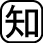 　　　にあてはまる語句を書きなさい。	（　　　　　　　　　　　　　　　　　　）⑵　（　b　）には，｢まき直し｣という意味の名が入ります。あてはまる語句を書きなさい。（　　　　　　　　　　　　）⑶　（　c　）にあてはまる語句を書きなさい。	（　　　　　　　　　　　　　　　　　　）⑷　下線部dについて，ドイツでナチスをいて，イタリアでファシストを率いて独裁政治を進めた人物をそれぞれ書きなさい。	ドイツ（　　　　　　　　　　　　　　　　　　）　イタリア（　　　　　　　　　　　　　　　　　　）２　年表を見て，問いに答えなさい。⑴　Aがおこるきっかけとなった事件がおこった場所を，次のア～エから1つ選び，記号を書きなさい。	（　　　　　）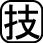 ア　　　イ　郊外　　ウ　郊外　　エ　郊外⑵　右のはBの事件を報じたものです。記事中の写真の人物名を書きなさい。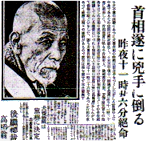 （　　　　　　　　　　　　）⑶　Cに対して，ではそれまでにあったとが協力して日本に対抗する組織を結成しました。このときの共産党の名を書きなさい。	（　　　　　　　　　　　　　　　　　　）⑷　（　D　）には，のなしで，国民・のすべてを戦争にできるようにした法律が入ります。法律名を書きなさい。（　　　　　　　　　　　　）⑸　Eは，ドイツがある国へのを始めたことがきっかけとなって始まりました。ドイツが侵攻した国を，次のア～エから1つ選び，記号を書きなさい。	（　　　　　）ア　ソ連　　イ　ポーランド　　ウ　フランス　　エ　スイス⑹　（　F　）に入る三国の組み合わせを，次のア～エから1つ選び，記号を書きなさい。	（　　　　　）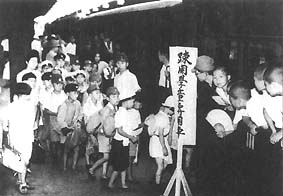 ア　　　イ　　　ウ　　　エ　⑺　Gの時期の終わりごろになると，右の写真のように，都市の子どもたちはをけるために農村で集団生活を送るようになりました。このことを何といいますか。	（　　　　　　　　　　　　　　　　　　）